وزارت بهداشت درمان و آموزش پزشکی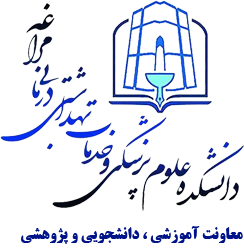 معاونت آموزشی دانشکده علوم پزشکی مراغه        نام دانشگاههای محل تحصیل در کشور        نام دانشگاههای محل تحصیل در خارج از کشور       محلهای سکونت در داخل کشور (10 سال قبل از خروج از کشور)کشورهایی که پس از خروج از کشور در آن حضور داشتید:نحوه خروج از کشور: با گذرنامه و اخذ ویزا:                              با گذرنامه بدون اخذ ویزا:                                    بدون گذرنامه:هم اکنون در کدام کشور به سر می‌برید. علت و مدت حضور را ذکر فرمائید:هم اکنون با کدامیک از اعضای خانواده در خارج از کشور به سر می‌برید:نام و نام خانوادگینام پدرشماره شناسنامهتاریخ تولدمحل صدور شناسنامهمحل تولدکدملیآخرین مدرک تحصیلیمقطع تحصیلیرشته تحصیلیشماره گذرنامهنوع گذرنامهتابعیت فعلیوضعیت نظام‌وظیفهوضعیت تاهل: مجرد           متاهل           متارکهنام و نام خانوادگی همسرآدرس محل کار:آدرس محل کار:آدرس محل سکونت:ایمیل:تلفن ثابت و تلفن همراه داخل کشور:تلفن ثابت و تلفن همراه خارج کشور:رديفنام دانشگاهمقطعرشته تحصيلیسال ورودسال خروجردیفنام دانشگاهشروع تحصیلپایان تحصیلعلتعلت123ردیفاستان شهرمدت سکونتآدرس دقیق12ردیفنام کشورمدت اقامتاز تاریختا تاریخعلت سفر در کشور123ردیفنامنام خانوادگینام پدرت.تش.شکدملیشغلعلت حضوردرخواست چه نوع گواهی و جهت کدام مرجع مورد نیاز شمار می‌باشد:وضعیت   وضعیت تعهدات به طرح نیروی انسانی، آموزشی رایگان و ضریب kتعهدات   تعهدات ضریب k را گذرانده‌ام         تعهدات آموزش رایگان را انجام داده‌ام           تعهدات طرح نیروی انسانی را انجام داده‌ام آیا تاکنون گواهی مشابه از دانشگاه دریافت نموده‌اید چه زمانی چه مؤسسه‌ای:شماره تماس خود و بستگان نزدیک و یا فردی که کارهای شما را پیگیری می‌کند:مدارک ضمیمه:درخواست دانشگاه یا مؤسسه مربوطهتصویر صفحه اول گذرنامه و صفحاتی که دارای مهر ورود و خروج و دارای روادید می‌باشند.یک قطعه عکس 4×6 جدید که حداکثر یکسال از زمان گرفتن آن گذشته باشد.مجوز تحویل مدرک تحصیلی